INDICAÇÃO Nº 2558/2019Indica ao Poder Executivo Municipal a manutenção do asfalto na Rua Mônaco no cruzamento com a Rua Itália, no Bairro Jardim Europa.Excelentíssimo Senhor Prefeito Municipal, Nos termos do Art. 108 do Regimento Interno desta Casa de Leis, dirijo-me a Vossa Excelência para indicar que, por intermédio do Setor competente, seja executado a manutenção do asfalto na Rua Mônaco no cruzamento com a Rua Itália, no Bairro Jardim Europa.Justificativa:Este vereador, foi procurado por munícipes que reclamaram da degradação do asfalto existente da referida via pública, fato este que prejudica as condições de tráfego e potencializa a ocorrência de acidentes, bem como o surgimento de avarias nos veículos automotores que por esta via diariamente trafegam. Plenário “Dr. Tancredo Neves”, em 01 de agosto de 2.019.Carlos Fontes-vereador-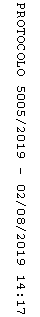 